Meat and meat products      Мясо и мясные продукты 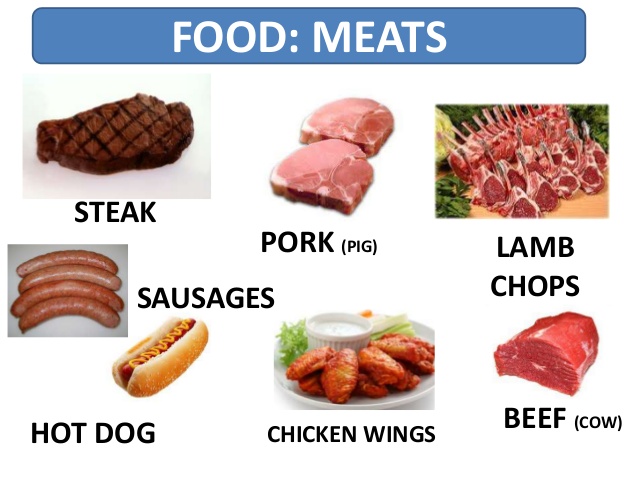 beef — говядинаmutton — баранинаlamb – молодая баранинаpork — свининаveal — телятинаvenison — оленинаbrawn – мясо кабанаpoultry (fowl) – мясо домашней птицыchicken — курица, цыпленокa chicken breast — куриная грудкаa chicken leg — куриная ножкаa chicken wing — куриное крылоa chicken thigh – куриное бедроturkey — индейкаduck – уткаgoose – гусьpartridge – куропаткаquail – перепелкаrabbit - крольчатинаminced meat – мясной фаршground beef – говяжий фаршmeatballs - фрикаделькиbacon — копчёная свиная грудинка, беконpork belly – свиная грудинкаfat (beef, pork) – сало (говяжье, свиное)salami – салямиpepperoni – колбаска пеперониparma ham – пармская ветчинаsausage — колбасаa steak — стейкa shank - голеньa beefsteak – бифштексloin – филейная частьbeef sirloin – говяжья вырезкаtongue — языкham — ветчина, окорокbrisket - корейкаheart — сердцеliver – печеньkidney — почка chop — отбивнаяa burger - бургерribs – ребрышкиmeatloaf – мясной рулет, мясной хлебpaté – паштетtripe – рубецmeat by-products – мясные субпродуктыsteamed meat – мясо на паруroast meat – жареное, запеченное мясоgrilled meat – мясо грильsmoked meat – копченое мясоboiled meat – вареное мясоstewed meat – тушеное мясоstuffed meat – фаршированное мясо